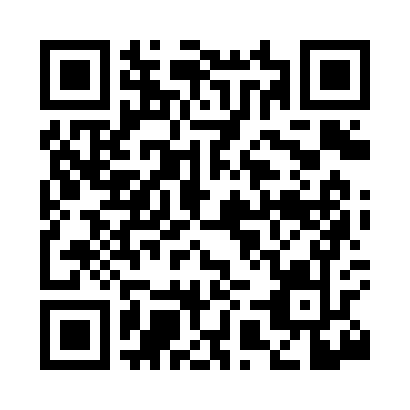 Prayer times for Flyat, New Jersey, USAMon 1 Jul 2024 - Wed 31 Jul 2024High Latitude Method: Angle Based RulePrayer Calculation Method: Islamic Society of North AmericaAsar Calculation Method: ShafiPrayer times provided by https://www.salahtimes.comDateDayFajrSunriseDhuhrAsrMaghribIsha1Mon3:585:351:035:018:3110:072Tue3:595:351:035:018:3110:073Wed4:005:361:035:018:3110:074Thu4:015:361:045:018:3110:065Fri4:015:371:045:028:3010:066Sat4:025:381:045:028:3010:057Sun4:035:381:045:028:3010:058Mon4:045:391:045:028:2910:049Tue4:055:401:045:028:2910:0410Wed4:065:401:055:028:2910:0311Thu4:075:411:055:028:2810:0212Fri4:085:421:055:028:2810:0113Sat4:095:421:055:028:2710:0014Sun4:105:431:055:028:2710:0015Mon4:115:441:055:028:269:5916Tue4:125:451:055:028:259:5817Wed4:135:451:055:028:259:5718Thu4:145:461:055:028:249:5619Fri4:155:471:055:018:239:5520Sat4:175:481:055:018:239:5421Sun4:185:491:065:018:229:5322Mon4:195:501:065:018:219:5123Tue4:205:501:065:018:209:5024Wed4:215:511:065:018:199:4925Thu4:235:521:065:008:199:4826Fri4:245:531:065:008:189:4727Sat4:255:541:065:008:179:4528Sun4:265:551:065:008:169:4429Mon4:285:561:064:598:159:4330Tue4:295:571:054:598:149:4131Wed4:305:571:054:598:139:40